МИНИСТЕРСТВО НАУКИ И ВЫСШЕГО ОБРАЗОВАНИЯ РОССИЙСКОЙ ФЕДЕРАЦИИФедеральное государственное бюджетное образовательное учреждениевысшего образования«Забайкальский государственный университет»(ФГБОУ ВО «ЗабГУ»)Социологический факультетКафедра социокультурного туризмаУЧЕБНЫЕ МАТЕРИАЛЫдля студентов заочной формы обучения(с полным сроком обучения)по дисциплине «Ресторанный сервис»для направления подготовки (специальности) 43.03.02 – ТуризмОбщая трудоемкость дисциплины  –  2 зачетные единицыФорма текущего контроля в семестре – контрольная работаКурсовая работа (курсовой проект) (КР, КП) – нетФорма промежуточного контроля в семестре – зачетКраткое содержание курсаПеречень изучаемых разделов, тем  дисциплины:Эволюция предприятий общественного питания. Системы общественного питания. Современное состояние ресторанного бизнеса в России и регионах мира.Предприятия общественного  питания: понятия, типы, классификация.Нормативная база. Требования  к предприятиям питания для обслуживания туристов.Общая характеристика процесса обслуживания на предприятии общественного питания.Методы и формы обслуживания туристов на предприятиях питания различных типов и классов. Торговые помещения. Столовая посуда и приборы. Столовое белье.Служба питания. Штат предприятия.Типы обслуживания. Подготовка к обслуживанию потребителей.Культура обслуживания на предприятиях питания.Организация обслуживания потребителей в ресторанах.Информационное обеспечение процесса обслуживания. Меню.Прогрессивные технологии обслуживания.Обслуживание приёмов и банкетов. Прием делегации.Правила ресторанного и гастрономического протокола.Компьютерные системы управления рестораном.Эстетическая функция ресторана. Разработка идеи концептуального предприятия питания.Форма текущего контроля Контрольная работа должна быть выполнена до выхода студента на сессию.Контрольная работа №1Происхождение слова «ресторан». Торговые, производственные и вспомогательные помещения ресторана. Основные этапы организации обслуживания. Подготовка официантов к работе. Столовые приборы и бельё. Ассортимент, характеристика, назначение. Стеклянная посуда для напитков.Контрольная работа №2Происхождение слова «ресторан». Известные ресторанные бренды. Требования к размещению гостей. Специальные виды услуг и формы обслуживания. Методы  организации труда – индивидуальный, бригадный Стеклянная посуда. Ассортимент характеристика, назначение.Контрольная работа №3Происхождение слова «ресторан». Типы ресторанов и баров. Особенности деятельности.  Мебель. Обслуживание приемов и банкетов. Классический банкет, фуршет, коктейль, барбекю.Фарфоровая и фаянсовая посуда. Ассортимент, характеристика, назначение.Определение меню. Назначение и принципы составления меню. Типы меню. Контрольная работа №4Происхождение слова «ресторан».Зарубежная классификацией ресторанов.Пожарная безопасность. Правила поведения в чрезвычайных ситуациях. Выездное обслуживание – кейтеринг.Столовый металл и текстиль – стиль ресторана. Текстиль: правила ухода и использования. Различные способы выкладывания салфеток. Торговые, производственные и вспомогательные помещения ресторана. Контрольная работа №5Происхождение слова «ресторан».Актуальные ресторанные концепции.Организация обслуживания в ресторане.Подготовка ресторана к обслуживанию.Сервировка столов. Сервировка к завтраку, обеду, ужину, банкетная сервировка.Металлическая посуда и приборы. Ассортимент, характеристика, назначение.Порядок определения варианта контрольной работыВариант контрольной работы выбирается в соответствии с последней цифрой в номере зачётной книжки:Требования к оформлению контрольной работыОбщий объём работы – до 30 страниц печатного текста (с учётом титульного листа, содержания и списка литературы) на бумаге формата А4, на одной стороне листа. Титульный лист оформляется по указанному образцу. Контрольная работа должна содержать: титульный лист (приложение 1), содержание (приложение 2), основную часть (полные ответы на вопросы), приложения (при необходимости), пронумерованный список использованной литературы (не менее 15-ти  источников) с указанием автора, названия, места издания, издательства, года издания. В начале контрольной работы должное быть содержание, в котором указываются номера страниц по отдельным вопросам. В содержании отражаются вопросы контрольной работы.Основная часть должна излагаться в соответствии с планом, четко и последовательно. В тексте обязательно должны быть ссылки на использованную литературу, в особенности на нормативно-правовые акты. При дословном воспроизведении материала каждая цитата должна иметь ссылку на соответствующую позицию в списке использованной литературы с указанием номеров страниц, например [12, с. 56] или «В работе [11] рассмотрены....».Ответ на каждый новый вопрос должен начинаться с нового листа. Висячие строки запрещены.Ответы на вопросы должны быть изложены в логической последовательности. При необходимости ответ возможно разбить на подпункты – 1.1., 1.2. (с указанием в оглавлении соответствующих страниц).В тексте на иллюстрации делаются ссылки, содержащие порядковые номера, под которыми иллюстрации помещены в работе. Ссылки в тексте на номер рисунка, таблицы, страницы, главы пишут сокращенно и без значка, например: рис. 3, табл. 4,  с. 34, гл. 2. Если указанные слова не сопровождаются порядковым номером, то их следует писать в тексте полностью, без сокращений, например «из рисунка видно, что...», «таблица показывает, что...» и т.д. Фотографии, рисунки, карты, схемы можно оформить в виде приложения к работе.Все иллюстрации в контрольной работе размещаются сразу после ссылки на нее в тексте, называются рисунками и обозначаются словом «Рис.». Каждый рисунок должен сопровождаться кратким названием. Название рисунка и его номер располагают под рисунком. После номера рисунка ставится точка. После пробела с заглавной буквы приводят его наименование, в конце которого точка не ставится. Подрисуночная подпись набирается шрифтом того же начертания, что и текст, но на размер мельче, строго на формат иллюстрации, и ставится под ней. Слово Рис. и номер для большей различимости, т.к. они служат поисковыми знаками, также выделяют шрифтом, чаще курсивом. Последняя строка в подрисуночной подписи располагается по центру. В конце подписи никаких знаков препинания ставить не принято. Подрисуночная подпись не должна быть сгруппирована с самим рисунком.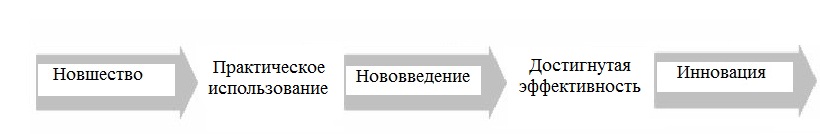 Рис.1. Взаимосвязь понятий «новшество», «нововведение», «инновация»Таблицы как вспомогательный материал набираются шрифтом на 2 размера мельче основного текста. Над таблицей размещаются нумерационный и тематический заголовки. Слово Таблица... набирается курсивом на 2 размера мельче основного шрифта, и выравнивается по правому краю таблицы. Тематический заголовок таблицы набирается полужирным строчным шрифтом той же гарнитуры, что и основной текст, но на 2 размера меньше, и располагается, как правило, посередине. Таблицы должны быть закрыты тонкими (светлыми) линейками со всех сторон. Таблица 3Стоимость номеров гостиничного комплекса «Монблан»над продолжением таблицы нумерационный заголовок оформляется в виде слов «Продолжение табл…» с последующим номером и выравнивается вправо (например, «Продолжение табл. 3»).Продолжение табл. 3над окончанием таблицы нумерационный заголовок оформляется в виде слов «Окончание табл.» (например, «Окончание табл. 3»).Окончание табл. 3В конце работы прилагается список использованных источников. Литературные источники следует располагать в  алфавитном порядке, за исключением нормативных источников, которые располагаются вначале списка по важности. Источники оформляются согласно ГОСТ 7.1-2003.ФОРМАТ: Размер шрифта – «Times New Roman», 14 пт, для таблиц – 12 пт. Межстрочный интервал  –  1,5. Поля: слева – , справа – , сверху и внизу – , абзацный отступ – .  Нумерация страниц              – справа внизу страницы. Страницы должны быть пронумерованы сквозным порядком, не включая приложение. Нумерация ставится с СОДЕРЖАНИЯ, которое нумеруется «2».  Текст выравнивается по обеим  сторонам листа.Наименования структурных элементов прописными буквами, по центру, без точки  (СОДЕРЖАНИЕ,  СПИСОК ИСПОЛЬЗОВАННЫХ ИСТОЧНИКОВ).Заголовки (названия глав и параграфов)  следует печатать с прописной буквы без точки в конце, не подчеркивая. Переносы в заголовках не допускаются. Расстояние между заголовком и текстом – 3 интервала, расстояние между заголовками раздела и подраздела – 2 интервала. Заголовки разделов печатаются шрифтом Times New Roman 14 пт, междустрочный интервал – одинарный. Заголовки подразделов и пунктов – 14 пт. Начертание текста заголовка делается с использованием стиля «жирный». Содержание включают в общее количество листов документа. Наименования, включенные в содержание, записывают строчными буквами, начиная с прописной буквы. Слово «Содержание» также должно быть напечатано шрифтом Times New Roman 14 пт, без абзацного отступа, выравнивание – по центру, точка в конце не ставится, междустрочный интервал – одинарный. Номера страниц должны быть выровнены по правой границе поля. Заполнитель между названием наименования, включенного в содержание, и номером страницы – точка. Оформление письменной работы согласно МИ 4.2-5/47-01-2013 Общие требования к построению и оформлению учебной текстовой документацииФорма промежуточного контроля  ЗачетВопросы к зачетуЭволюция предприятий общественного питания.Системы общественного питания. Современное состояние ресторанного бизнеса в России и регионах мира.Предприятия общественного  питания: понятия, типы, классификация.Нормативная база. Требования  к предприятиям питания для обслуживания туристов.Общая характеристика процесса обслуживания на предприятии общественного питания.Методы обслуживания туристов на предприятиях питания различных типов и классов.Формы обслуживания туристов на предприятиях питания различных типов и классов. Торговые помещения. Столовая посуда и приборы. Столовое белье.Служба питания. Штат предприятия.Типы обслуживания. Подготовка к обслуживанию потребителей.Культура обслуживания на предприятиях питания.Организация обслуживания потребителей в ресторанах.Информационное обеспечение процесса обслуживания. Меню.Прогрессивные технологии обслуживания.Обслуживание приёмов и банкетов. Прием делегации.Правила ресторанного и гастрономического протокола.Компьютерные системы управления рестораном.Эстетическая функция ресторана.Цвет в интерьере ресторана.Разработка идеи концептуального предприятия питания.Ресторанный сервис в Чите. История развития ресторанного сервиса в городе. Современное состояние читинского ресторанного рынка. Типы ресторанов в городе. Интересные ресторанные концепции. Проблемы развития сферы общепита в городе. Отличительные особенности ресторанов города от ресторанов в центральных городах России. Учебно-методическое и информационное обеспечение дисциплиныОсновная литератураПечатные изданияРыжова, Н.И. Индустрия гостиничных и ресторанных услуг: учеб. пособие / Н.И. Рыжова. – Чита: ЗабГУ, 2016. – 95 с.Скобкин, С.С. Практика сервиса в индустрии гостеприимства и туризма: учеб. пособие / С.С. Скобкин. – М.: Магистр, 2010. – 493 с.Издания из ЭБССологубова, Г.С. Организация производства и обслуживания на предприятиях общественного питания: учебник / Г.С. Сологубова. – 2-е изд., испр. и доп. – М.: Издво Юрайт, 2017. – 379 с.Алексеев, Н.П. Ресторанный сервис. Restaurant service: учеб. пособие / Н.П. Алексеев, В.И. Протуренко. – M.: Флинта, 2011.Дополнительная литература ГОСТ 30389-2013 Услуги общественного питания. Предприятия общественного питания. Классификация и общие требованияГОСТ 31985-2013 Услуги общественного питания. Термины и определенияГОСТ 30389-2013 Услуги общественного питания. Предприятия общественного питания. Классификация и общие требованияАрбузова Н.Ю. Технология и организации гостиничных услуг: учеб. пособие. – 2-е изд., испр. – Москва: Академия, 2011. – 224 с. Бондаренко Г.А. Менеджмент гостиниц и ресторанов: учеб. пособие. – Москва: Новое знание, 2008. – 356 с.Волков Ю Ф. Гостиничное и ресторанное дело, туризм: Сборник нормативных документов. – Ростов-на-Дону: Феникс, 2010 – 734 с.Джум Т.А. Ольшанская С.А. Организация и технология питания туристов: учеб. пособие. – Москва: Магистр: ИНФРА-М, 2011. – 320 с. Зайко Г. М. Организация производства и обслуживания на предприятиях общественного питания: учеб. пособие / Г. М. Зайко, Т. А. Джум. – Москва: Магистр, 2008 – 220 с.Кондратьев К. П. Организация обслуживания на предприятиях общественного питания: учеб. пособие / К. П. Кондратьев. – Улан-Удэ: Изд-во ВСГТУ, 2007 – 107 с.Лысогор Л.А. Питание в туристском походе / Л.А. Лысогор, Н. А. Толстой, В. В. Толстая – Москва: Пищевая промышленность, 2010. – 176 с.  Панова Л. А. Обслуживание на предприятиях общественного питания / Л. А. Панова. – Москва: Дашков и К, 2007. – 334 с. Радченко Л. Обслуживание на предприятии общественного питания / Л. Радченко. – Ростов н/Д: Феникс, 2007. – 318 с. Ресторанный сервис. Основы международной практики обслуживания для профессионалов и начинающих / С. Зигель [и др.]. – Москва: Центрполиграф, 2007. – 288 с.Сорокина А. В. Организация обслуживания в гостиницах и туристских комплексах: учебное пособие / А. В. Сорокина. – Моска: Альфа-М: ИНФРА-М, 2011. – 304 с. Туристские услуги. Туристское обслуживание: Сборник нормативно-правовых и информационных материалов / Москва: Финансы и статистика, 2008. – 808 с. Усов В. В. Организация производства и обслуживания на предприятиях общественного питания. – Москва: Академия, 2002. – 416 с.Филипповский Е. Е Экономика и организация гостиничного хозяйства / Е. Е. Филипповский. – Москва: Финансы и статистика, 2009. – 176 с.Ченгарли Л. Европейские обычаи питания: учеб. пособие / Л. Ченгарли. – Москва – Финансы и статистика, . – 208 с.Черных Н. Б. Технология путешествий и организация обслуживания клиентов: учеб. пособие. – Москва: Сов. спорт, 2002. – 320 с.Собственные учебные пособияЛях, О.А. Организация питания в индустрии туризма: учеб. пособие / О.А. Лях. – Чита: ЗабГУ, 2014. – 251 с.Базы данных, информационно-справочные и поисковые системы Научная электронная библиотека [Электронный ресурс]. Режим доступа: www.elibrary.ru. БД РГБ «Электронная библиотека диссертаций» [Электронный ресурс]. Режим доступа: http://www.diss.rsl.ru/ Интегрированная система информационных ресурсов (ИСИР) РАН [Электронный ресурс]. Режим доступа: http://isir.ras.ru/ – 2010. Официальный интернет-портал государственных услуг [Электронный ресурс]. Режим доступа: https://www.gosuslugi.ru/ Сайт Федерального агентства по туризму [Электронный ресурс]. Режим доступа: russiatourism.ru Электронно-библиотечная система «Лань» [Электронный ресурс]. Режим доступа: http://www.lanbook.com. Федеральное агентство по туризму Российской Федерации [Электронный ресурс]. Режим доступа: www.russiatourism.ruФедерация рестораторов и отельеров России [Электронный ресурс]. Режим доступа: frio.ru Сайт Российского союза туриндустрии (РСТ) [Электронный ресурс]. Режим доступа: rostourunion.ru Журнал «Ресторанные ведомости» [Электронный ресурс]. Режим доступа: http://www.restoved.ru Портал Allcafe.ru [Электронный ресурс]. Режим доступа: allcafe.ruОфициальный сайт Федеральной службы по надзору в сфере защиты прав потребителей и благополучия человека http://rospotrebnadzor.ru/старший преподаватель кафедрысоциокультурного туризма                                                              О.А. ЛяхЗаведующий кафедрой социокультурного туризма                                                           Е.В. КрыловаПриложение 1МИНИСТЕРСТВО НАУКИ И ВЫСШЕГО ОБРАЗОВАНИЯ РОССИЙСКОЙ ФЕДЕРАЦИИ  Федеральное государственное образовательное учреждение  высшего образования«Забайкальский государственный университет»(ФГБОУ ВО «ЗабГУ»)Социологический факультетКафедра социокультурного туризмаКОНТРОЛЬНАЯ РАБОТАпо направлению 43.03.02 Туризмпо дисциплине «Ресторанный сервис»Вариант 1Выполнил: студент группы ТУРз-16 Фамилия Имя ОтчествоПроверил: старший преподаватель кафедры СКТ Лях О.А.Чита2019Приложение 2СОДЕРЖАНИЕПоследняя цифра в номере зачётной книжкиВариант контрольной работы1-2Вариант №13-4Вариант №25-6Вариант №37-8Вариант №49-0Вариант №5Категория  номераСтоимость (руб.).Люкс – премиум9 250 - 9 500Люкс улучшенный7 750 – 8 000Люкс6 250 – 6 500Двухкомнатный двухместный4 450 – 4 700Двухместный номер «Кинг – сайз»3 750 – 4000Двухместный номер Стандарт3 450 – 3 700Двухместный номер стандарт (с подселением):1 850Одноместный номер (ванная):3 000Одноместный номер (душевая кабина):2 800Происхождение слова «ресторан» …………………………………3Торговые, производственные и вспомогательные помещения ресторана ……………………………………………………………..4Основные этапы организации обслуживания …………………….Подготовка официантов к работе ………………………………….Столовые приборы и бельё. Ассортимент, характеристика, назначение …………………………………………………………….Стеклянная посуда для напитков …………………………………..Список использованной литературы ………………………………